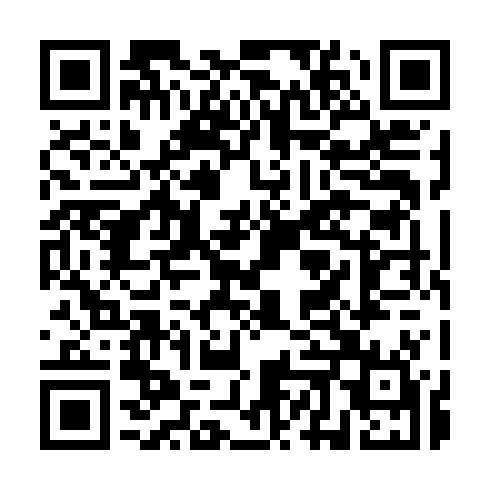 Prayer times for Ras al–Khaimah, United Arab EmiratesWed 1 May 2024 - Fri 31 May 2024High Latitude Method: NonePrayer Calculation Method: Umm al-Qura, MakkahAsar Calculation Method: ShafiPrayer times provided by https://www.salahtimes.comDateDayFajrSunriseDhuhrAsrMaghribIsha1Wed4:145:3912:133:436:488:182Thu4:135:3812:133:436:488:183Fri4:125:3812:133:426:498:194Sat4:115:3712:133:426:498:195Sun4:105:3612:133:426:508:206Mon4:105:3612:133:426:508:207Tue4:095:3512:133:426:518:218Wed4:085:3412:133:416:518:219Thu4:075:3412:133:416:528:2210Fri4:065:3312:133:416:528:2211Sat4:055:3212:133:416:538:2312Sun4:045:3212:123:416:538:2313Mon4:045:3112:123:416:548:2414Tue4:035:3112:123:406:548:2415Wed4:025:3012:133:406:558:2516Thu4:015:3012:133:406:568:2617Fri4:015:2912:133:406:568:2618Sat4:005:2912:133:406:578:2719Sun3:595:2812:133:406:578:2720Mon3:595:2812:133:406:588:2821Tue3:585:2812:133:406:588:2822Wed3:585:2712:133:406:598:2923Thu3:575:2712:133:406:598:2924Fri3:575:2712:133:407:008:3025Sat3:565:2612:133:397:008:3026Sun3:565:2612:133:397:018:3127Mon3:555:2612:133:397:018:3128Tue3:555:2512:133:397:028:3229Wed3:545:2512:143:397:028:3230Thu3:545:2512:143:397:038:3331Fri3:535:2512:143:397:038:33